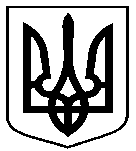 РОЗПОРЯДЖЕННЯМІСЬКОГО ГОЛОВИм. Сумивід      27.11.2017        №  414-РПро створення тимчасової  комісії по здійсненню контролю за утриманням та станом готовності захисних споруд цивільного захисту комунальної форми власності територіальної громади міста Суми.З метою забезпечення здійснення контролю за утриманням та станом готовності захисних споруд цивільного захисту комунальної форми власності територіальної громади міста Суми, на виконання вимог пункту 28 частини 2 статті 19 Кодексу цивільного захисту України, розпорядження голови Сумської обласної державної адміністрації від 25.04.2017 № 228-ОД «Про організацію проведення технічної інвентаризації та контролю за станом готовності захисних споруд цивільного захисту», протокольного рішення чергового засідання Сумської обласної комісії з питань техногенно-екологічної безпеки та надзвичайних ситуацій (протокол від 21.11.2017 № 9), керуючись пунктом 20 частини четвертої статті 42 Закону України «Про місцеве самоврядування в Україні»:1. Створити тимчасову комісію по здійсненню контролю за утриманням та станом готовності захисних споруд цивільного захисту комунальної форми власності територіальної громади міста Суми у складі:2. Комісії до 15.12.2017 року провести обстеження захисних споруд цивільного захисту комунальної форми власності. За результатами обстеження рекомендувати Сумському міському відділу управління Державної служби України з надзвичайних ситуацій у Сумській області скласти акти комплексної перевірки (спеціального огляду) захисних споруд цивільного захисту, один примірник яких надати до відділу з питань надзвичайних ситуацій та цивільного захисту населення Сумської міської ради для внесення змін в облікові дані.3. У разі персональних змін у складі комісії та/або відсутності членів комісії (хвороба, відпустка, відрядження, звільнення тощо) особи, які виконують обов’язки, входять до складу комісії.4. Директору департаменту ресурсних платежів Сумської міської ради (Клименко Ю.М.) організувати доступ комісії до об’єктів перевірки.5. Контроль за виконанням даного розпорядження покласти на заступника міського голови з питань діяльності виконавчих органів ради   Журбу О.І.Міський голова                                                                                   О.М. ЛисенкоПетров 70-10-02Розіслати: згідно зі списком розсилкиСписок розсилки розпорядження міського голови  «Про створення тимчасової  комісії по здійсненню контролю за утриманням та станом готовності захисних споруд цивільного захисту комунальної форми власності територіальної громади міста Суми».Начальник відділу з питань надзвичайних  ситуацій та цивільного захисту населенняміської ради                                                                                               А.Є. ПетровЖурбаОлександр Іванович - заступник  міського  голови  з  питань діяльності   виконавчих органів ради, голова комісії;Шепіль                                    Владислав Володимирович- начальник       сектору       цивільного      захисту   Сумського       міського       відділу      Управління Державної    служби   України    з    надзвичайних   ситуацій у Сумській області (за згодою);ВласенкоТетяна Василівна- начальник відділу експлуатації житлового  фонду     управління    житлового      господарства  департаменту   інфраструктури   міста   Сумської  міської ради;РикунВалерія Миколаївна              2- головний спеціаліст відділу обліку комунального майна управління майна департаменту забезпечення ресурсних платежів Сумської міської ради;Кудлай Анатолій Павлович- головний спеціаліст сектору цивільного захисту населення відділу з питань надзвичайних ситуацій та цивільного захисту населення Сумської міської ради.№ з/пНазва організаціїПрізвище І.П. керівникаПоштова та електронна адреси1.Департамент інфраструктури міста Сумської міської радиЯременко Г.І.вул. Воскресенська, 8а/1, м. Суми, 40000uim@smr.gov.ua2. Сумський міський відділ управління ДС НС України у Сумській областіКурносенко С.А.вул. Робоча, 69,               м. Суми, 400093.Департамент забезпечення ресурсних платежів Сумської міської радиКлименко Ю.М.вул. Садова, 33,            м. Суми, 40009dresurs@smr.gov.ua4. Начальник відділу з питань надзвичайних ситуацій та цивільного захисту населення Сумської міської радиПетров А.Є.вул. Горького, 21, м. Суми, 40004vns@smr.gov.ua